先锋村2021年四季度结账公示照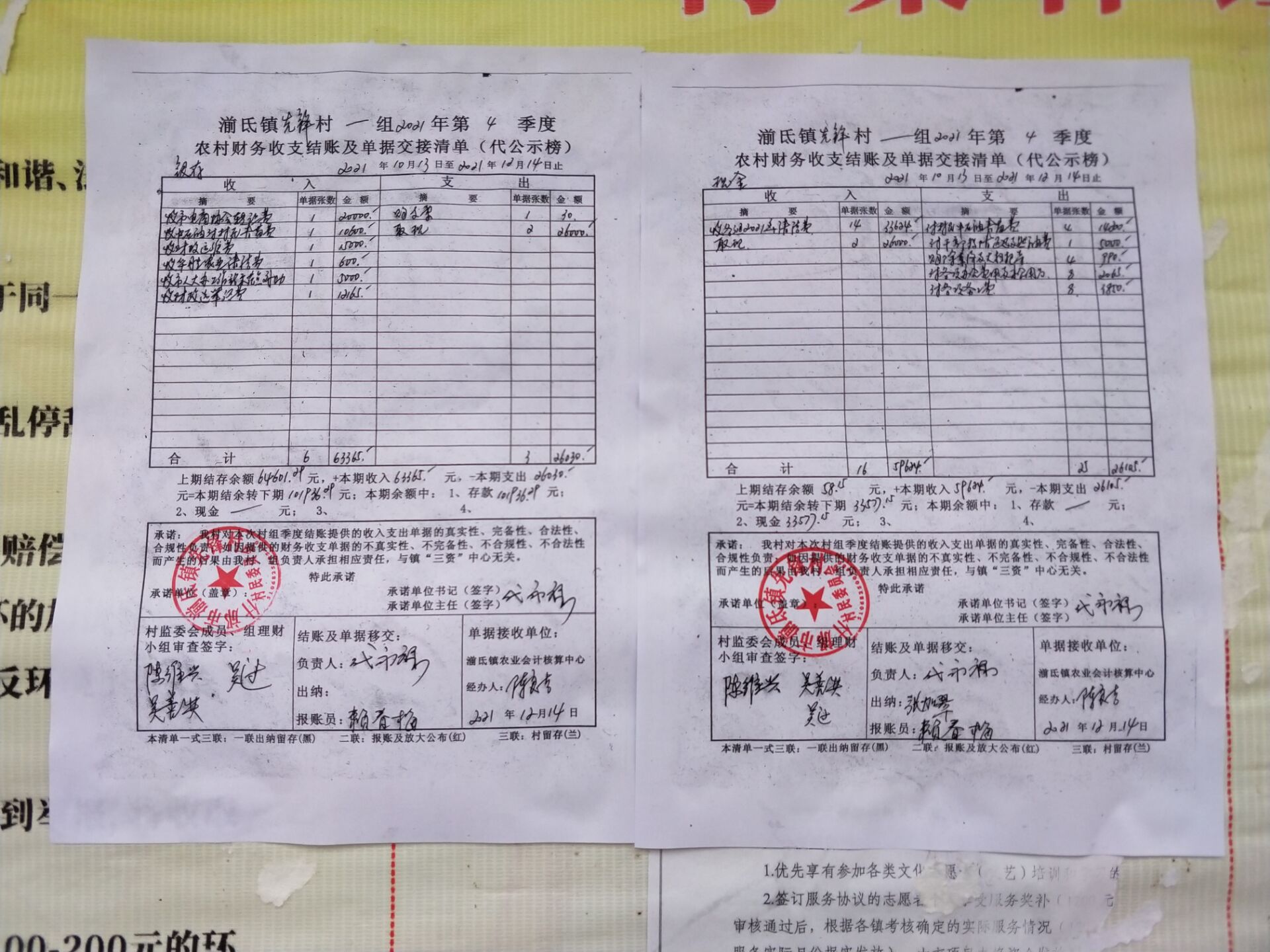 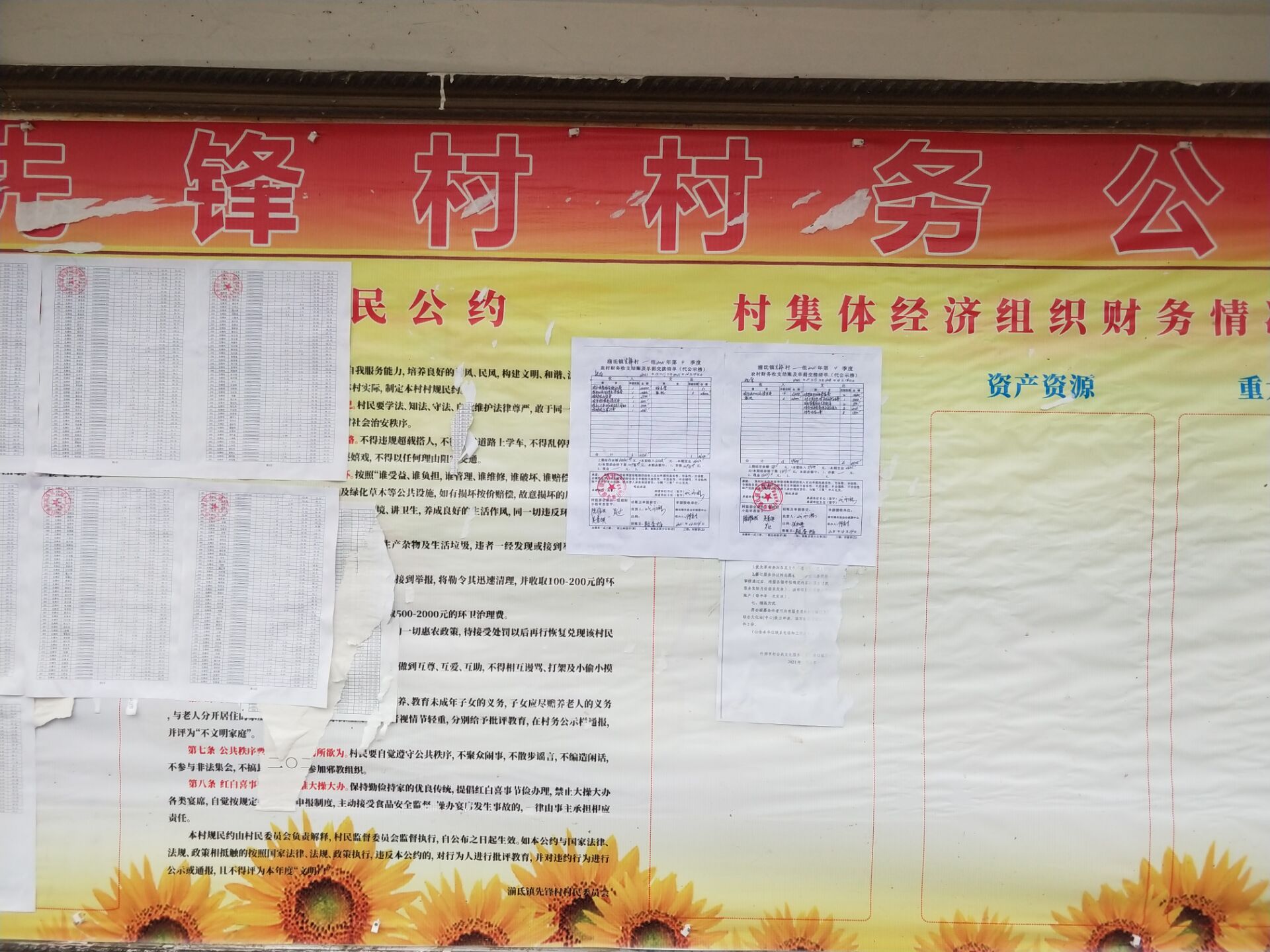 